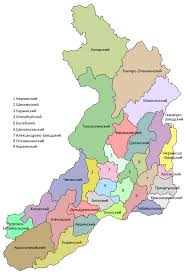 Оценка качества управления финансами в разрезе степеней